附件1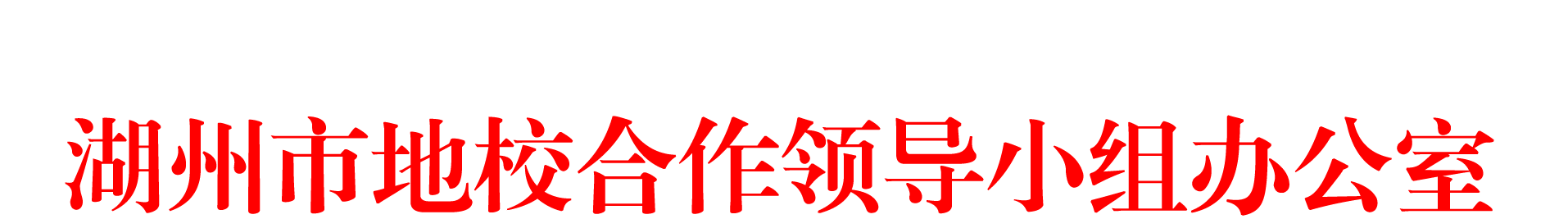 关于增补2021年市地校合作重点项目的通知市地校合作领导小组各成员单位：根据市地校合作领导小组的统一部署，近期组织开展2021年市地校合作重点项目的增补工作。现将有关情况通知如下。一、有关要求1.本次项目增补将通过“地校汇”系统，进行统一申报，账号信息请尽量补全手机号码信息，以便后期开通短信服务。2.项目涉及与其他单位合作的，须加强沟通、协商一致。3.各高校和区县牵头部门要指导项目负责人根据规定格式填报项目，调研掌握项目的具体情况，自行设置重点项目入库标准，着重遴选一批与我市现代产业体系结合紧密、科技含量高、经济和社会效益好、未来发展前景大的项目。4.六大工程牵头部门指导各区县的牵头部门使用好“地校汇”系统。对各单位报送的项目要进行审核把关，退回不符合要求的项目时，应标注好退回原因。5.目前短信系统尚未开通，申报单位要及时关注系统中各项目的流程状态，与审核单位保持沟通。报送流程1.各区县牵头部门、市级有关部门、在湖高校组织梳理一批地校合作重点项目，通知项目负责人进入“地校汇-项目汇”平台进行注册，并对账号予以审核，同时指导项目负责人填报和提交项目。2.各级项目审核单位要对项目负责人提交的项目认真审查，并提交至市地校合作办进行审核。3.经市地校合作办审核通过的项目，其流程状态更新为“归档”。未通过审核项目，其流程状态为“地校办退回”，可按照要求修改后，重新进入项目提交流程。报送时间请各区县牵头部门、市级有关部门、在湖高校于10月15日前，在系统中将项目增补情况提交给六大工程牵头部门审核；六大工程牵头部门于10月22日前将梳理汇总后的增补重点项目清单报送给市地校合作办审核。                   市地校合作领导小组办公室                 2021年9月18日    附件2注：1.项目名称填写格式为“……项目”；    2.合作主体填写时请将各合作方填写完整，第一合作主体一般为项目实施的牵头单位；3.报送主体是指统一将项目报送至市地校合作办的单位，也是项目的管理单位；4.合作期限只到年，比如“2020-2021”（2020年及以前开始并进入前几年重点项目清单的为结转项目）；5.项目类型分为产业发展支撑工程、人才开发协作工程、创业创新促进工程、乡村振兴示范工程、高校智库提升工程、高校发展加速工程；6.是否结转项目填“是”或者“否”。平台报送时填“是”后，系统自动与前一年项目进行匹配，结转项目请保持项目名称与前一年一致。附件3地校汇项目教师填报方法注册:学校组织申报项目的教师进行注册。注册链接网址：http://dxhz.huzhou.gov.cn/注意归属组织选择湖州学院，以及老师实际所在的二级学院。账号使用手机号，方便后续接收通知短信。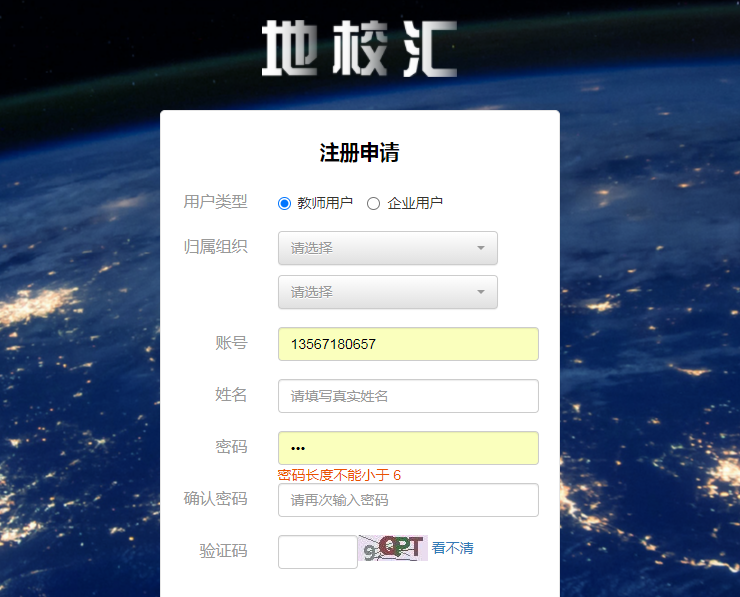 审核：各二级学院管理员在系统中完成教师账号审核，教师即可进入下一步填报。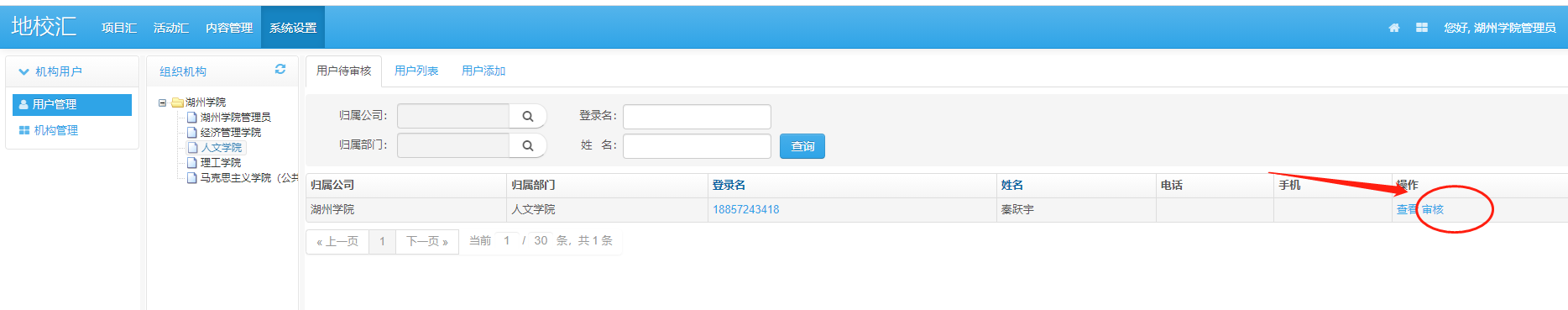 填报：系统有直接填报和模板填报两种模式。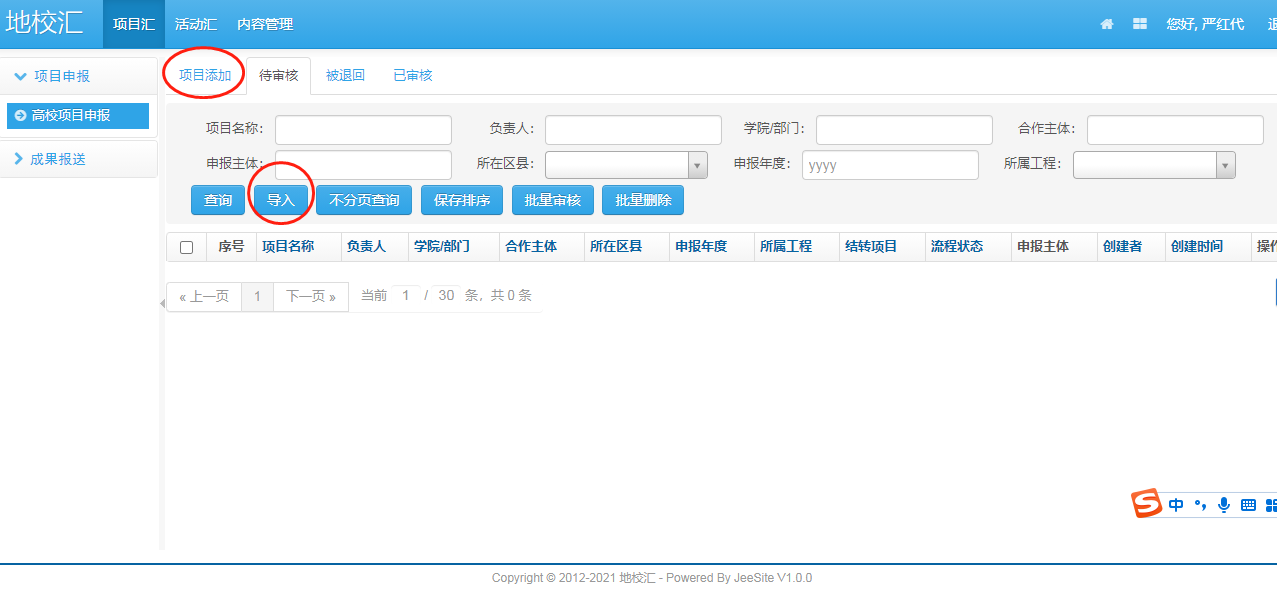 4.直接填报：在项目添加状态下，则在空白处填入项目内容。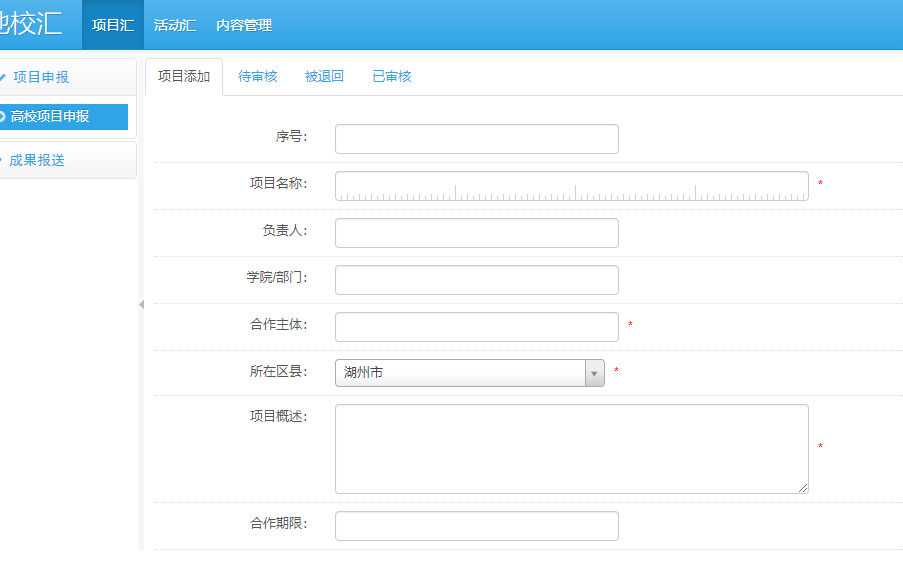 5.模板提报：点击待审核的导入按钮，下载表格模板，填写完成后，上传附件。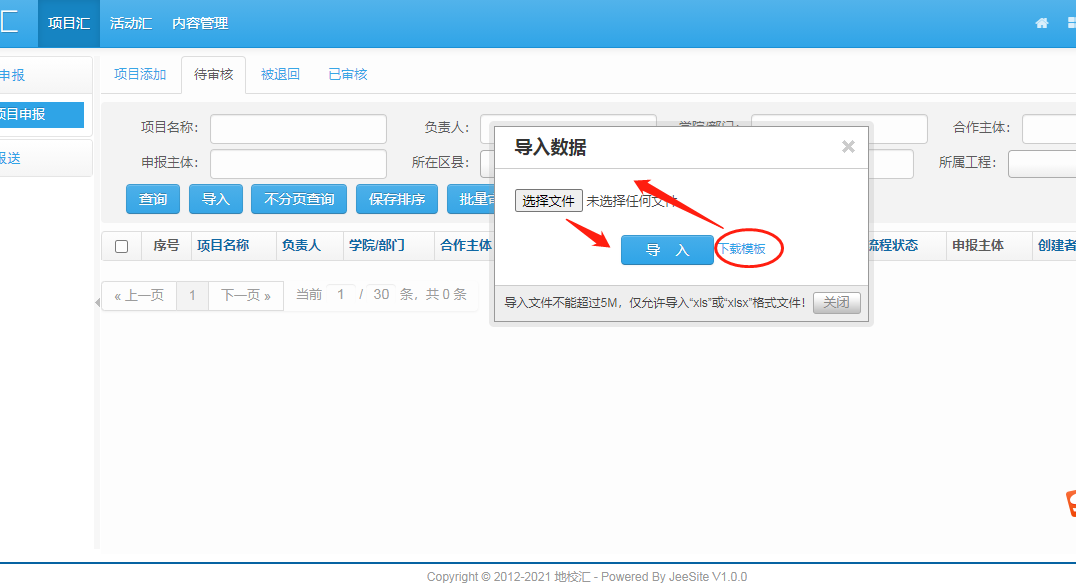 提交：选中项目，点击批量审核。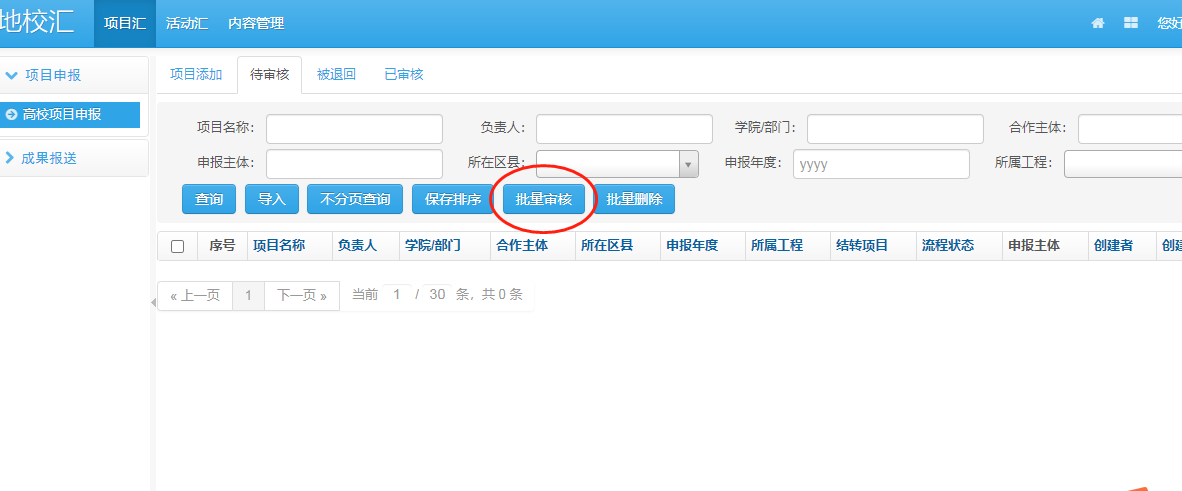 完成：确保项目处于“学院待审核状态”，则填报结束，已进入一下步审核阶段。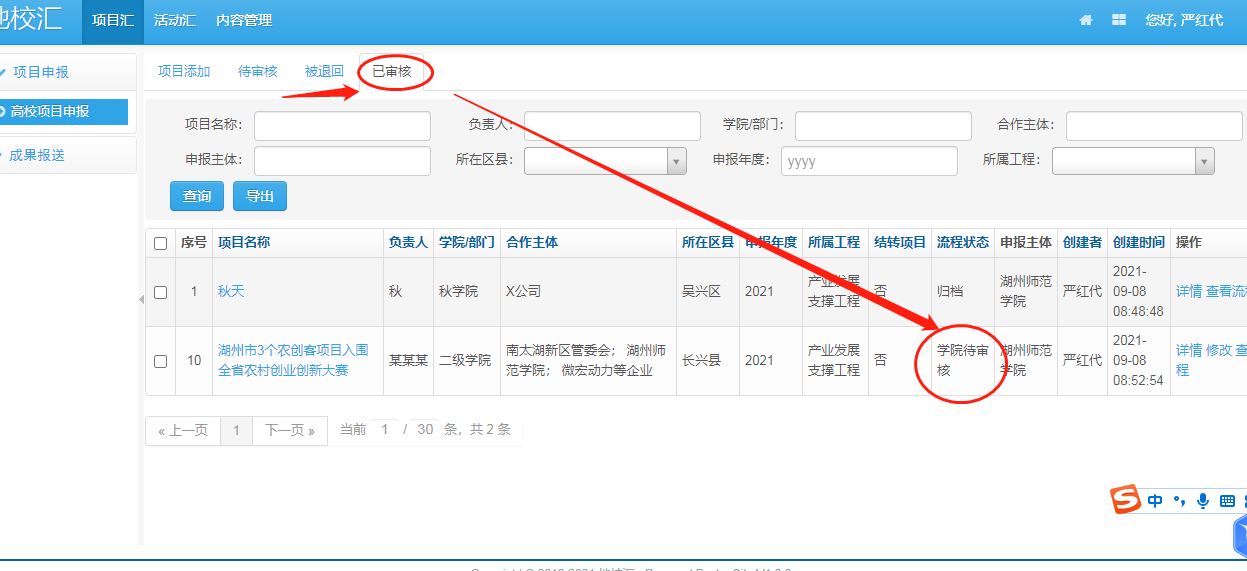 湖州市2021年地校合作重点项目计划申报表（部分主要字段格式）湖州市2021年地校合作重点项目计划申报表（部分主要字段格式）湖州市2021年地校合作重点项目计划申报表（部分主要字段格式）湖州市2021年地校合作重点项目计划申报表（部分主要字段格式）湖州市2021年地校合作重点项目计划申报表（部分主要字段格式）湖州市2021年地校合作重点项目计划申报表（部分主要字段格式）湖州市2021年地校合作重点项目计划申报表（部分主要字段格式）湖州市2021年地校合作重点项目计划申报表（部分主要字段格式）湖州市2021年地校合作重点项目计划申报表（部分主要字段格式）湖州市2021年地校合作重点项目计划申报表（部分主要字段格式）湖州市2021年地校合作重点项目计划申报表（部分主要字段格式）湖州市2021年地校合作重点项目计划申报表（部分主要字段格式）湖州市2021年地校合作重点项目计划申报表（部分主要字段格式）湖州市2021年地校合作重点项目计划申报表（部分主要字段格式）序号项目名称负责人学院/部门合作主体所在区县项目概述合作期限申报年份年度推进计划所属工程是否结转项目合同金额申报主体1***项目*****学院（高校填，企业为主的可不填）***；***； ***（用分号分开）只能填一个区（县），跨多个区县的填“湖州市”整个项目的概述2021-20222021今年项目要完成的具体情况产业发展支撑工程否***（以万元为单位）申报项目的高校或者区县、市级有关部门